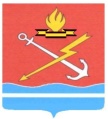 АДМИНИСТРАЦИЯ КИРОВСКОГО ГОРОДСКОГО ПОСЕЛЕНИЯ КИРОВСКОГО МУНИЦИПАЛЬНОГО РАЙОНА ЛЕНИНГРАДСКОЙ ОБЛАСТИП О С Т А Н О В Л Е Н И Еот  31 мая 2023 года № 638О внесении изменений в постановление администрации МО «Кировск» от 29 декабря 2022 года № 1356 «Об утверждении Административного регламента по предоставлению муниципальной услуги «Предоставление гражданину в собственность бесплатно земельного участка, находящегося в муниципальной собственности (государственная собственность на который не разграничена), на котором расположен гараж, являющийся объектом капитального строительства и возведенный до дня введения в действие Градостроительного кодекса Российской Федерации», утвержденный постановлений администрации МО «Кировск» На основании Федерального закона от 06 октября 2003 года № 131-ФЗ «Об общих принципах организации местного самоуправления в Российской Федерации», Федерального закона от 27 июля 2010 года № 210-ФЗ «Об организации предоставления государственных и муниципальных услуг»,  с целью приведения в соответствие с Методическими рекомендациями по разработке Административного регламента по предоставлению муниципальной услуги «Предоставление гражданину в собственность бесплатно земельного участка, находящегося в муниципальной собственности (государственная собственность на который не разграничена), на котором расположен гараж, являющийся объектом капитального строительства и возведенный до дня введения в действие Градостроительного кодекса Российской Федерации», п о с т а н о в л я е т:1. Внести изменения в постановление администрации МО «Кировск» от 29 декабря 2022 года № 1356 «Об утверждении Административного регламента по предоставлению муниципальной услуги «Предоставление гражданину в собственность бесплатно земельного участка, находящегося в муниципальной собственности (государственная собственность на который не разграничена), на котором расположен гараж, являющийся объектом капитального строительства и возведенный до дня введения в действие Градостроительного кодекса Российской Федерации»  и признании утратившим силу постановления администрации МО «Кировск» 15 июня 2022 года № 601» (далее – Постановление) следующие изменения:1.1. В пункте 2.4 приложения к Постановлению слова «не более 30 календарных дней» заменить словами «не более 20 календарных дней», далее по тексту;1.2. В пункте 2.5 приложения к Постановлению девятый абзац дополнить словами «и 2023 годах»;1.3. В пункте 2.6 приложения к Постановлению в седьмом абзаце слова «по форме № 2П» заменить словами «по форме, утвержденной Приказом МВД России от 16.11.2020 № 773»;1.4. В подпункте «а» пункта 2.6 приложения к Постановлению слова «должностным лицом консульского учреждения Российской Федерации» заменить словами «консульским должностным лицом», далее по тексту;1.5. В подпункте 1 пункта 3.1.1 приложения к Постановлению слово «календарный» заменить словом «рабочий»;1.6. В подпункте 2 пункта 3.1.1 приложения к Постановлению слова «26 календарных дней» заменить словами «16 календарных дней», далее по тексту;1.7. В пункте 3.1.2.2 приложения к Постановлению слово «календарного» заменить словом «рабочего»;2. Настоящее постановление вступает в силу со дня официального  опубликования и подлежит размещению на официальном сайте МО «Кировск».3. Контроль за исполнением настоящего постановления возложить на начальника управления по градостроительным и имущественным отношениям.Исполняющий обязанности
главы администрации									Н.В. БагаевРазослано: дело, прокуратура, ННГ+, регистр НПА, УГИО